Korespondensi dg Panitia Semnas pps Unnes 2019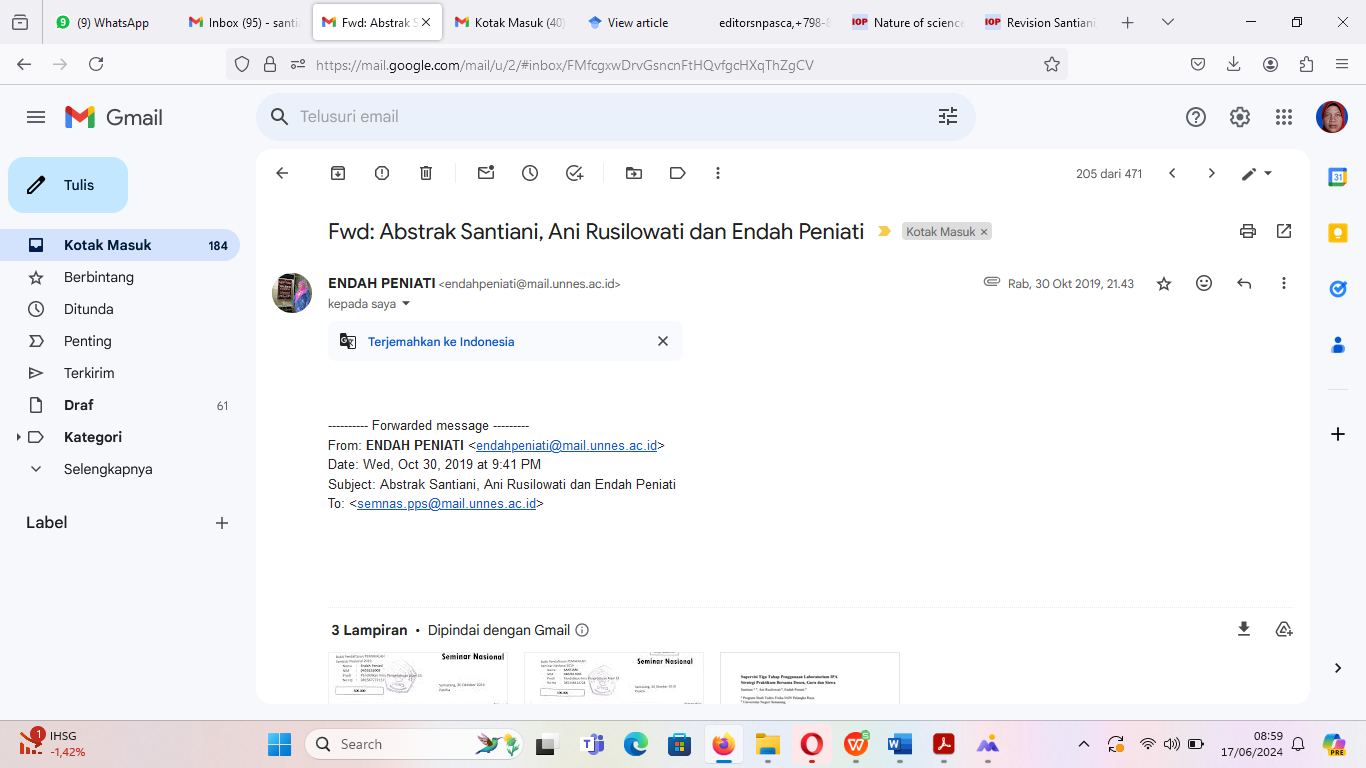 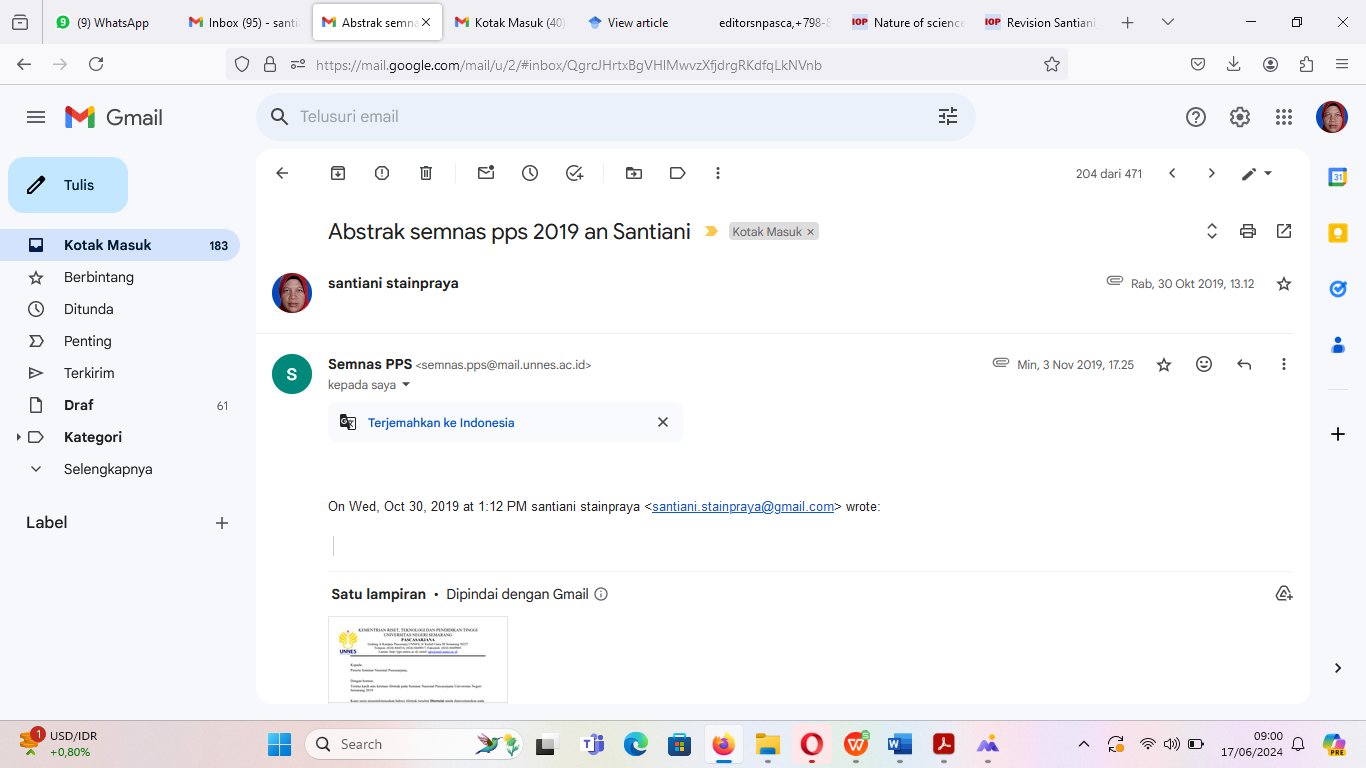 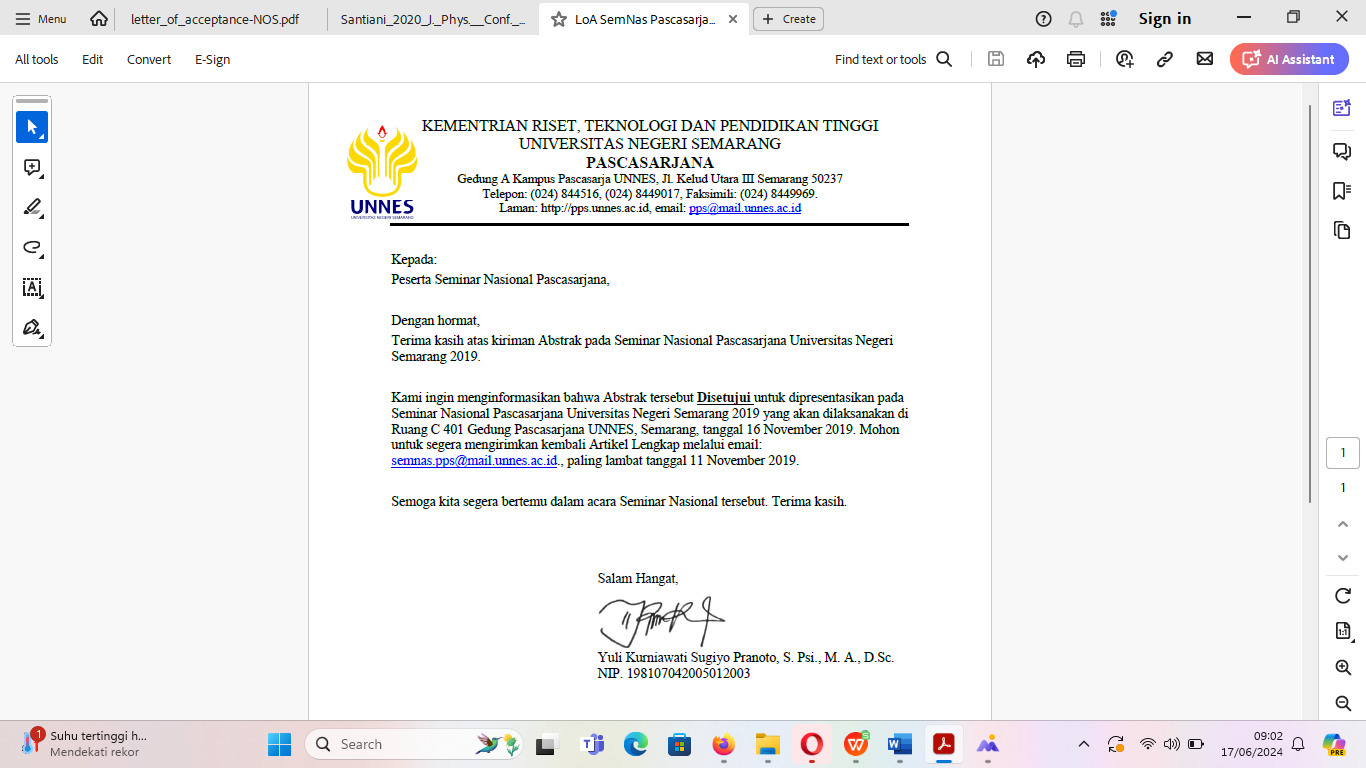 